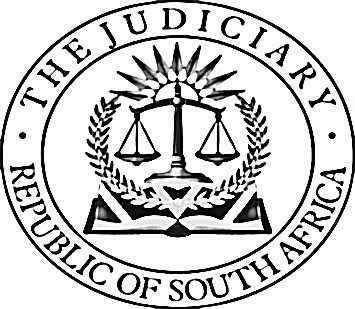 IN THE HIGH COURT OF SOUTH AFRICA(GAUTENG DIVISION, PRETORIA)Case Number:  2023-046691In the matter between:BEYOND FORENSICS (PTY) LTD                                                                ApplicantandTHE NATIONAL COMMISSIONER, SOUTHAFRICAN POLICE SERVICE                                                            First RespondentTHE DEPUTY NATIONAL COMMISSIONER OF SUPPORTSERVICES OF THE SOUTH AFRICAN POLICE SERVICE        Second RespondentTHE ACTING SECTION HEAD OF PROCUREMENTMANAGEMENT OF THE SOUTH AFRICAN POLICE SERVICE    Third RespondentTHE BID EVALUATION COMMITTEE OF THE SOUTHAFRICAN POLICE SERVICE                                                         Fourth RespondentTHE BID ADJUDICATION COMMITTEE OF THE SOUTHAFRICAN POLICE SERVICE                                                            Fifth RespondentECM GROUP (PTY) LTD T/A ECM TECHNOLOGIES                    Sixth RespondentACINO FORENSICS (PTY) LTD                                                 Seventh RespondentThis judgment was prepared and authored by the Judge whose name is reflected and is handed down electronically by circulation to the Parties/their legal representatives by email and by uploading it to the electronic file of this matter on CaseLines.  The date for handing down is deemed to be 17 May 2024.                          	JUDGMENT:  APPLICATION FOR LEAVE TO APPEALPOTTERILL J[1]	I read the arguments before Tolmay J, the judgment, the applicant’s leave to appeal and the written heads submitted pertaining to the application for leave.  I have also listened to argument.[2]	In terms of s17 of the Superior Courts Act 10 of 2013 leave to appeal may only be given where a Judge is of the opinion that the appeal would have a reasonable prospect of success, or there is some other compelling reason why the appeal should be heard.[3]	There is no compelling reason why the appeal should be heard;  I find no important points of law that warrant a consideration by a higher court.[4]	I am also unpersuaded that the appeal would have a reasonable prospect of success.[5]	The application for leave to appeal is dismissed with costs, including the costs of two counsel if so employed.  Costs pertaining to work done after 1 April 2024 are awarded on scale C.__________________S. POTTERILLJUDGE OF THE HIGH COURTCASE NO:  2023/046691HEARD ON:    16 May 2024FOR THE APPLICANT:  ADV. S. GROBLER SC AND ADV. P. VOLMINKINSTRUCTED BY:  Dirk Kotze Attorneys c/o Alant, Gell & Martin Inc.FOR THE 1ST TO 5TH RESPONDENTS:  ADV. Z.Z. MATEBESE SC AND ADV. V. PILLAYINSTRUCTED BY:  The State AttorneyFOR THE 6TH RESPONDENT:  ADV. C.M. RIP AND ADV. M. DU PLESSISINSTRUCTED BY:  Thompson Attorneys c/o Hack, Stupel & Ross AttorneysFOR THE 7TH RESPONDENT:  ADV. R. MOULTRIE SC AND ADV. M.Z. GWALAINSTRUCTED BY:  Webber WentzelDATE OF JUDGMENT:     17 May 2024DELETE WHICHEVER IS NOT APPLICABLE(1) REPORTABLE:   NO.(2) OF INTEREST TO OTHER JUDGES:   NO.(3) REVISED.2024-05-17DATE                                            SIGNATURE